LICEO ELVIRA SANCHEZ DE GARCESPROFESOR JORGE LUIS PEREZ ORAMAS      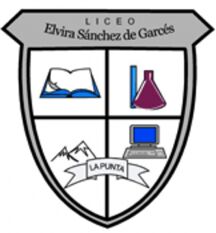 PRIMER AÑO MEDIO  / QUIMICA             AÑO 2021 PRIMER SEMESTREMail: jorge.luis.perez@liceoelvirasanchez.cl   +569 63521809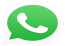 Nombre del estudiante: ___________________________  TRABAJO 2  Puntaje: 30 puntos.Objetivos:Establecer relaciones cuantitativas entre reactantes y productos en reacciones químicas (estequiometría) y explicar la formación de compuestos útiles para los seres vivos, como la formación de la glucosa en la fotosíntesis.Orientaciones para el desarrollo de la Actividad:Consulta el Libro de texto de la página 10 a la 16 , Unidad 1 Reacciones químicas cotidianas.Lección 1 ¿Qué son las reacciones químicas y cómo se manifiestan?Te sugerimos algunas estrategias para que hagas una buena lectura e interpretación:1. Vuelve a leer el texto
2. Usa tu conocimiento previo 
3. Lee entre líneas, usa las pistas del contexto, subraya oraciones importantes.
4. Piensa en voz alta
5. Haz un resumen
6. Ubica las palabras claves y subraya.
7. Haz predicciones
8. Visualiza
9. Organizadores de texto
10. Evalúa lo aprendido.11. Cuestiona el texto
12. ¡Para!
13. Monitorea y repara tu entendimiento
14. Parafrasea
15. Toma apuntes
16. Ajusta el ritmo en el que lees
17. Ten prioridad por alguna información
18. Proponte un objetivo como lector
19. Conexiones textuales
20. Haz una lectura rápida
21. Para, Resume, PreguntaA continuación realiza las Actividades siguientes:1- Lee detenidamente y responde todas las preguntas y actividades sugeridas en estas páginas.2- A continuación te detallo por página las actividades a realizar:Página 13 ¿Qué sé? Sugerencia: Investiga detalles de una combustión. /10 puntos3- Lee analiza e interpreta siguiendo las instrucciones anteriores y desarrolla los siguientes conceptos: /10 puntos.Cambios físicos y químicos.Reacción química.Ecuación química.Símbolo química .Formula química4- Escribe el ejemplo de la ecuación química que aparece de ejemplo y señala todas sus partes./2 puntos 5-Representa el modelo de esta reacción. /2 puntos6-Responde e investiga las actividades orientadas al final de la página 15 (Aplica) /6 puntosAclaración necesaria: El término Reactante utilizado para denominar las sustancias Iniciales no es adecuado .Debiera decir SUSTANCIAS REACCIONANTES